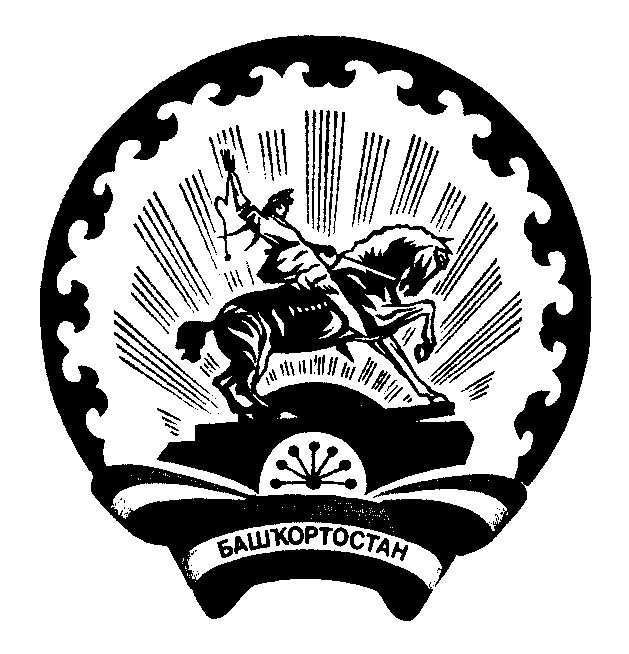 БАШ?ОРТОСТАН  РЕСПУБЛИКА3Ы                                                    АДМИНИСТРАЦИЯ СЕЛЬСКОГО ПОСЕЛЕНИЯБ2Л2Б2й РАЙОНЫ МУНИЦИПАЛЬ                                                      УСЕНЬ-ИВАНОВСКИЙ СЕЛЬСОВЕТРАЙОН 292Н-ИВАНОВКА АУЫЛ                                                           МУНИЦИПАЛЬНОГО РАЙОНА БЕЛЕБЕЕВСКИЙСОВЕТЫ АУЫЛ БИЛ2М23Е ХАКИМИ2ТЕ                            РАЙОН РЕСПУБЛИКИ БАШКОРТОСТАН452033, Б2л2б2й районы, )с2н-Ивановка ауылы,                                452033, Белебеевский район, с.Усень-Ивановское,Гагарин урамы,101                                                                                                  ул.Гагарина, 101 КАРАР                                                                          ПОСТАНОВЛЕНИЕ12 декабрь 2018й                             №51                                    12 декабря 2018гО внесении изменений в Требования к порядку разработки и принятия правовых актов о нормировании в сфере закупок для обеспечения муниципальных нужд сельского поселения Усень-Ивановский сельсовет муниципального района Белебеевский район Республики Башкортостан, содержанию указанных актов и обеспечению их исполнения В связи с внесением изменений в Постановление Правительства Российской Федерации от 18 мая 2015 года № 476 «Об утверждении общих требований к порядку разработки и принятия правовых актов о нормировании в сфере закупок, содержанию указанных актов и обеспечению их исполнения»ПОСТАНОВЛЯЮ:1. Внести в Требования к порядку разработки и принятия правовых актов о нормировании в сфере закупок для обеспечения муниципальных нужд  сельского поселения Усень-Ивановский сельсовет  муниципального района Белебеевский район Республики Башкортостан, содержанию указанных актов и обеспечению их исполнения, утвержденные постановлением Администрации сельского поселения  Усень-Ивановский  сельсовет муниципального района Белебеевский район Республики Башкортостан от 01 марта  2016 года № 4 следующие изменения: 1.1. Пункт 8 изложить в следующей редакции: «Администрация сельского поселения Усень-Ивановский сельсовет муниципального района Белебеевский район Республики Башкортостан, муниципальные казенные учреждения:а) по результатам обсуждения в целях общественного контроля принимают решения о внесении изменений в проекты правовых актов, указанные в пункте 1 настоящего документа, с учетом предложений общественных объединений, юридических и физических лиц при необходимости;б) вправе предварительно обсудить указанные в абзаце третьем подпункта «а» и в абзаце третьем подпункта «б» пункта 1 настоящего документа проекты правовых актов на заседаниях Общественной палаты при Администрации муниципального района Белебеевский район Республики Башкортостан (по согласованию) в соответствии с пунктом 3 общих требований  (далее – общественная палата).1.2. Пункты 9, 10, 13 исключить.Глава  сельского поселения                                                              Д.В.Денисов                                                                  